日本航空宇宙学会西部支部講演会原稿書式○航空一郎（□□大・航空），宇宙花子（△△研）How to Prepare the Paper for the Annual Meeting of JSASS Western BranchIchiro Koku (□□ Univ.) and Hanako Uchu (△△ Institute)Key Words : Society Activities, Western Branch, Paper FormatAbstractThis is the manual for how to prepare your manuscript for the Annual Meeting of Japan Society for Aeronautical and Space Science (JSASS) Western Branch. All the final drafts should be written by word processors with the format specified in this manua1. Your final paper in a PDF form must be submitted via the electronic editorial system by October 4th, 2024. Any questions regarding this manual should be addressed to the Western Branch Secretariat.１．はじめに　これは航空宇宙学会西部支部講演会の講演集原稿の見本です．２．原稿の詳細２－１　原稿作成上の注意点　提出された原稿はそのまま写真製本用原稿として使用します．　表１の原稿フォーマットにしたがって作成してください．図は印刷時に見えにくくならないよう，線は太目に作成してください．図表のタイトル記入場所は，図の場合は下端，表の場合は上端です．図・表には必ず番号とタイトルをつけてください．また，図の各軸には必ず変数名を記入してください．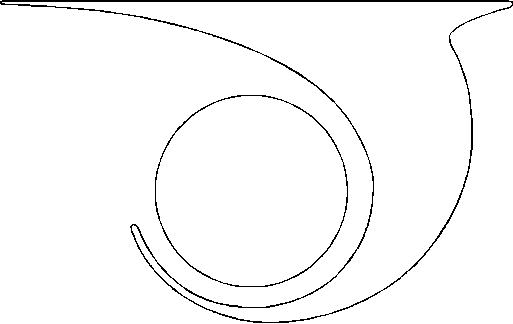 図 1　図の見本３．原稿送付　航空宇宙学会西部支部へ，PDF原稿を電子投稿してください．（原稿はA4判8ページ以下，必ずPDF形式に変換のこと，5MB以内．）４．原稿締切り　2024年10月4日（金）17:00 厳守上記日時を超過した場合は，学生優秀講演賞の資格を失います．表１　原稿のフォーマット（この原稿は、9.5ポイントの明朝体で作成）*ご提出いただいた講演集掲載論文の著作権は，一般社団法人日本航空宇宙学会に帰属するものとします．ご了承ください．原稿サイズA4原稿ベージ数8ページ以内原稿(PDF)サイズ5MB以下原稿余白左右各約23mm，2段組中央約7mm上下各約25mm日本語字体明朝体文字サイズ約9.5ポイント（9～10ポイント）行間文字高の約50%段組本文は2段組、タイトル,abstract部は段組なし題目16ポイント明朝体、中央揃え著者名題名から2行送りで記入、中央揃え、登壇者氏名の左に〇印を付記所属氏名の後に括弧付きで記載各段落の字下１字下げ数字英数字で半角英語字体Times new Roman英文題目日本語著者から2行送りで記載英文著者名英文題目に続いて記入する。中央揃え英語キーワード英文著者名から2行送り、Key Words : に続いて3～5語を記入中央揃え、ただし基準キーワード集から2～3語を選定する英文概要英文キーワードに続いて記載